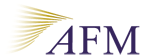 Aanvraagformulier ontheffing diplomaplichtMet dit formulier kunt u een verzoek bij de Autoriteit Financiële Markten (AFM) indienen voor het verkrijgen van een tijdelijke ontheffing van de diplomaplicht voor een adviserende klantmedewerker die bij u werkzaam is.1. Invullen door aanvrager1.1. Gegevens van de vergunninghouder die de ontheffing verlangt:Bedrijfsnaam

Vergunningsnummer

Vestigingsadres en - postcodePlaatsTelefoonnummer en 
e-mailadres1.2. Gegevens van de adviserende klantmedewerker waarvoor de ontheffing wordt aangevraagd: Man vrouw (indien gehuwd, tevens meisjesnaam vermelden)Achternaam en 
tussenvoegselsVoorn(a)m(en) voluitGeboortedatum 		2. Toelichting op het verzoek tot ontheffing 
2.1. Motivering schrijnend geval2.1.1. U dient aan te tonen dat de adviserend klantmedewerker redelijkerwijs niet kan voldoen aan de diplomaplicht. Hierbij is het van belang dat u ingaat op de oorzaak die ten grondslag ligt aan het ontheffingsverzoek. 2.1.2. U dient aan te tonen en te onderbouwen waarom dit een ernstige belemmering vormt voor het halen van een noodzakelijk Wft-diploma.2.1.3. U dient aan te geven dat de adviserend klantmedewerker tijdelijk niet kan voldoen aan de diplomaplicht.2.1.4. U dient aannemelijk te maken dat de doeleinden die de vakbekwaamheidseisen beogen te bereiken anderszins worden bereikt. 2.1.5. U dient aan te geven welke maatregelen de adviserend klantmedewerker heeft getroffen om aan de diplomaplicht te voldoen.2.2. Termijn voor de ontheffing2.2.1. U dient aan te geven voor welke module(s) een ontheffing wordt aangevraagd.2.2.2. Voor welke termijn een ontheffing wordt aangevraagd en daarvoor een motivering te geven.2.3. Aanvullende informatie2.3.1. Aanvullende informatie die van belang kan zijn voor de beoordeling van het ontheffingsverzoek.2.4. Aanvullende gegevens 2.4.1. Gedurende welke periode is de adviserend klantmedewerker door bijzondere omstandigheden, zoals benoemd onder 2.1. niet in staat (geweest) om het diploma/de diploma’s te halen?Van  tot        is de klantmedewerker niet in staat geweest om het diploma/de diploma’s te halen.
2.4.2. Welke periode heeft de adviserend klantmedewerker niet kunnen werken of slechts gedeeltelijk gewerkt?Van tot      heeft de adviserend klantmedewerker niet kunnen werken en/of;Van tot heeft de adviserend klantmedewerker gedeeltelijk niet kunnen werken.2.4.3. Zijn de werkzaamheden reeds door een collega of externe adviseur opgevangen en/of is er vervanging te regelen?
2.4.4. Hoeveel andere adviserende klantmedewerkers zijn er werkzaam binnen de onderneming die de ontheffing aanvraagt?2.4.5. Hoeveel adviseurs kunnen de werkzaamheden van de uitgevallen adviseur opvangen? Graag per adviseur aangeven welke werkzaamheden zij op kunnen vangen.				2.4.6. Over welke diploma’s beschikt de adviseur waarvoor de ontheffing wordt aangevraagd? Hiervoor is het van belang dat u zowel diploma’s oude stijl en diploma’s nieuwe stijl opgeeft. Daarnaast vragen wij u om aan te geven welke PE-certificaten zijn gehaald.2.4.7. Zijn er pogingen verricht om een EVC-procedure te volgen?2.4.8. Zijn er reeds opleidingen ter voorbereiding op het examen gevolgd waarvoor nu een ontheffing wordt aangevraagd? 
2.4.9. Hoe was de planning van de klantmedewerker voor het intreden van de schrijnende omstandigheid? Graag per module de planning aangeven. 2.4.10. Hoe wordt door de onderneming geborgd dat de adviseurs permanent actueel vakbekwaam zijn en blijven?3. OndertekeningNaam ondertekenaar onderneming		           Functie van ondertekenaarPlaats						           Datum (dag, maand, jaar)Handtekening		dd-mm-jjjjdd-mm-jjjjdd-mm-jjjjdd-mm-jjjjdd-mm-jjjjdd-mm-jjjjNaam klantmedewerkerOvergenomen (advies) werkzaamheden123			4OpleidingDatumOpleidingsinstituut12345